СОБРАНИЕ ДЕПУТАТОВ ВЕСЬГОНСКОГО РАЙОНАТВЕРСКОЙ ОБЛАСТИРЕШЕНИЕ                                                                              г. Весьегонск  27.06.2011                                                                                                                       № 269В связи с введением с 20.02.2009 новой системы оплаты труда в государственных учреждениях культуры и искусства Тверской областиСобрание депутатов Весьегонского района решило:1. Признать утратившим силу решение Собрания депутатов Весьегонского района от 01.12.2008 № 385 «Об утверждении Положения «Об оплате труда работников муниципальных учреждений культуры».2. Настоящее решение вступает в силу со дня его принятия.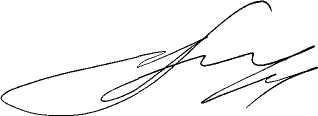           Глава района                                                                        А.В. ПашуковО признании утратившим силу решения Собрания депутатов  Весьегонского района от 01.12.2008 № 385